Modello Offerta EconomicaIl sottoscritto _________________________________________________________________ nato a  ____________________________________ il ________________________________ Codice Fiscale (del dichiarante) __________________________________________________in qualità di (carica sociale)______________________________________________________della ditta (ragione sociale)______________________________________________________sede legale ___________________________________________________________________ PEC ________________________________________________________________________n. telefono _____________________________n. fax  _________________________________Partita IVA__________________________ Codice Fiscale _____________________________ O F F R EIl ribasso unico percentuale pari a (in cifre) _________________________________________(in lettere) ___________________________________________________________________sul seguente importo a base d’asta, relativo all’intera durata del contratto: € 26.800,00 comprensivo di imposte e/o oneri fiscali.NB: indicare 3 cifre decimali. Non si terrà conto di eventuali cifre decimali oltre la terza.In caso di difformità tra il prezzo indicato in lettere e il prezzo indicato in cifre, si terrà conto del prezzo più vantaggioso per l’Amministrazione (R.D. 23 maggio 1924, n. 827).Dichiara inoltre ai sensi del DPR 445/2000 che:i costi della manodopera,  ex Art. 95 c. 10 del D. Lgs. 50/2016 e ss.mm.ii., sono pari a Euro_________________________________________gli oneri aziendali per l’adempimento delle disposizioni in materia di salute e sicurezza sui luoghi di lavoro,  ex Art. 95 c. 10 del D. Lgs. 50/2016 e ss.mm.ii., sono pari a Euro_________________________________________Luogo e Data 								     Timbro e Firma 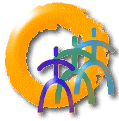 CEFPASGARA A PROCEDURA APERTA PER L’AFFIDAMENTO DEL SERVIZIO DI COPERTURA ASSICURATIVA RCT/RCO PER LA DURATA DI 4 ANNI CIG Z3E2BE5B4EModello Offerta Economica